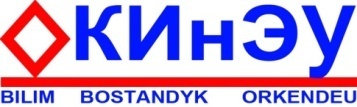 Костанайский инженерно-экономический университет им. М. ДулатоваИНФОРМАЦИОННОЕ ПИСЬМОУважаемые школьники, студентыи магистранты!Костанайский инженерно-экономический университет им. М. Дулатова приглашает Вас принять участие в студенческой Международной научно-практической конференции «Актуальные вопросы производства и науки».Конференция состоится 30 апреля 2021 года в онлайн-формате на платформе ZOOM.Программа проведения конференции и ссылка на конференцию будет направлена позднее.Рабочие языки конференции: казахский, русский, английский. Конференция проводится по следующим направлениям науки:- Техника, технологии и энергосбережение;- Экология, технология производства и переработки продукции;- Информационные технологии и автоматика;- Актуальные проблемы экономики и общественных наук.Для формирования программы научно-практической практической конференции, просим заявки на участие и тексты докладов отправить до 01апреля2021 годана e-mail: nauka.kineu.kz @mail.ruПравила для авторовМатериалы студенческой Международной научно-практической конференции будут изданы в сборнике материалов конференции и размещены в формате PDF на сайте университета www.kineu.kz.Стоимость публикации 250 тенге за 1 страницу формата А4.Школьникам и участникам из ближнего и дальнего зарубежья публикация бесплатная.Банковские реквизиты: АО «Банк Центр Кредит»ЧУ «Костанайский инженерно-экономический университет им. М. Дулатова» г. Костанай, ул. Чернышевского 59, КБЕ 17, БИН 960840000146, ИИК KZ398562203110574132, г. Костанай, АО «Банк Центр Кредит», БИК KCJBKZKX, тел.: +7(714)2-39-28-55, факс +7(714)2-28-15-95, 28-01-59, e-mail: nauka.kineu.kz@mail.ruПри оформлении материалов просим руководствоваться следующими правилами: Тексты докладов представляются в электронном виде объемом не более 6 страниц и должны быть набраны в текстовом редакторе Word 6,0 шрифтом TimеsNewRoman, размером 14, межстрочный интервал 1. Поля со всех сторон 20 мм. На первой странице прописными буквами выравнивание по середине – название доклада; ниже строчными через 1 интервал – фамилия (и) и инициалы автора (ов); с новой строки название организации; ниже строчными через 1 интервал аннотации объемом не более 2-3 предложений на трех языках (казахском, русском, английском); ниже через 2 интервала - текст доклада с красной строки отступ 1,25мм, выравнивание по ширине. В каждой статье журнала обязательно должны быть указаны следующие данные:- название статьи;- код МРНТИ, соответствующий тематике содержания статьи;- разделы «Введение», «Объект и методика», «Результаты исследований», «Выводы», список литературных источников, на которые ссылается автор.- аннотация об актуальности и новизне темы на трех языках (каз., англ., рус.) не более 4-6 строк на каждом языке;- Рисунки (формат JPEG, GIF; рисунки, выполненные средствами MSWord должны быть сгруппированы в единое целое), таблицы и формулы (выполненные в редакторе формул Microsoft Equation) – дублируются на отдельном листе.- ключевые слова по содержанию статьи (15-40 слов или словосочетаний). Каждое ключевое слово или словосочетание отделяются запятой.Пример оформления статьиМРНТИ: 65.33.29Ж.Ж. Назарова, преподаватель кафедры«Стандартизация и пищевые технологии»11Костанайский инженерно-экономический университет им. М.ДулатоваТехнология хлебобулочных изделий с использованием льняной мукиТүйіндеме. Зығыр майы ұндық, кондитерлік және нан-тоқаштық рецертурасына функционалдық компоненттік реттінде кіреді.Аннотация. Льняная мука в качестве функционального компонента вводится в  рецептуры мучных кондитерских и хлебобулочных изделий.Abstract. Linen flour as a functional component is added to compoundings of flour candy stores and bakery products.Түйінсөздер:зығыр ұны, бидай ұны, лигниндер, тағамдық талшық..Ключевые слова:льняная мука, пшеничная мука, лигнины, пищевое волокно.Key words:flax flour, wheat flour, lignins, food fiber.ВведениеОбъект и методикаРезультаты исследованийВыводыСписок литературных источниковСсылки на литературу в тексте обозначаются арабскими цифрами в квадратных скобках. Табличные сноски располагаются под таблицей. Список литературы помещается после статьи и оформляется по ГОСТу Р7.0.5–2008 «Библиографическая ссылка»Доклады должны быть тщательно отредактированы с учётом правил казахского, русского, английского языков. Редколлегия не занимается редактированием докладов.К докладу прилагаются: - заявка на участие в межвузовской студенческой научной конференции; - аннотация по статье на трех языках (каз., англ., рус.) для граждан Республики Казахстан и на двух языках для граждан стран ближнего и дальнего зарубежья, не более 4 -6 строк на каждом языке. Ответственность за содержание статьи несут авторы.